Identification of Substance/Mixture and of the company undertaking1.1 Product Name: Sparkling Wave Thick Active Toilet GelUPC: 187961Series Number: Relevant identified uses of the substance or mixture and uses advised against Identified Use(s):	SU21 Consumer Uses: Private households (= general public = consumers)			PC35 Washing and Cleaning Products (including solvent based products)Uses Advised Against:	Not knownDetails of the supplier of the safety data sheet – ManufacturerCompany Identification:		Solent International LtdAddress of Manufacturer:	16 Queens AvenuePostal Code:			BH23 1BZTelephone:			01202 490500Fax:				N/AE-mail:				support@solentgroup.co.ukOffice hours:			09:00 – 17:30 (Mon – Fri)SupplierCompany Identification: 	Marks and Spencer PLCAddress of Supplier:		Waterside House				35 Wharf Road				LondonPostal Code:			W2 1NWTelephone:			00 44 (0)1342 870900Emergency telephone number 01342 870900NPIS Ireland only 01 8092 166+00 448 706 006 266 NHS Direct – 0845 4647 or 111Hazard Identification2.1. Classification of the substance or mixture Regulation (EC) No. 1272/2008 (CLP)	Not classified as dangerous for supply/useLabel elements According to Regulation (EC) No. 1272/2008 (CLP)Product Name:		Sparkling Wave Thick Active Toilet GelHazard Pictogram(s): 	None			Signal Word(s):		NoneHazard Statement(s):	None.			EUH208: Contains: benziosthiazolinone. May produce an allergic reaction.Precautionary Statement(s):	Keep away from childrenOther hazards None knownComposition / Information on IngredientsFurther Ingredient information is available here: http://uk.cleanright.eu/index.php?option=com_content&task=view&id=80&Itemid=1114. First Aid Measures4.1. Description of first aid measures Inhalation	If breathing is difficult, remove victim to fresh air and keep at rest in a position comfortable for breathingSkin Contact	Wash skin with water.Eye Contact	Flush eyes with water for at least 15 minutes.Ingestion	Wash out mouth with water.4.2. Most important symptoms and effects, both acute and delayed None anticipated. Treat symptomatically4.3. Indication of any immediate medical attention and special treatment needed Unlikely to be required but if necessary treat symptomatically.5.Fire Fighting Measures5.1. Extinguishing media Suitable Extinguishing media:		As appropriate for surrounding fire.Unsuitable extinguishing media:		None.5.2. Special hazards arising from the substance or mixture 		None anticipated. Heating may cause decomposition.5.3. Advice for firefighters		As appropriate for surrounding fire.6. Accidental Release Measures6.1. Personal precautions, protective equipment and emergency procedures Provide adequate ventilation. Wear suitable gloves if prolonged skin contact is likely.6.2. Environmental precautions 	Do not release large quantities into the surface water or into drains6.3. Methods and material for containment and cleaning up Adsorb spillages onto sand, earth or any suitable adsorbent material. 6.4. Reference to other sections 	See Also Section 8, 13.7. Handling & Storage7.1. Precautions for safe handling Not known.7.2. Conditions for safe storage, including any incompatibilities 	Storage temperature: 		Ambient.	Storage life:			Stable under normal conditions.	Incompatible materials:		None known.7.3. Specific end use(s) 	Cleaning of toilets8. Exposure Controls & Personal Protection8.1. Control parameters General Information Hand protectionNot normally required for domestic use.Skin ProtectionNot normally required for domestic use.Eye protectionNot normally required for domestic use. RespiratoryNormally no personal respiratory protection is necessary.8.2. Exposure controls Occupational Exposure LimitsNo occupational exposure limit assigned.9. Physical & Chemical Properties9.1. Information on basic physical and chemical properties Appearance	Liquid	Clear/colourlessOdour		Perfumed9.2. Other information10. Stability & Reactivity10.1. Reactivity 	None anticipated.10.2. Chemical stability 	Stable under normal conditions.10.3. Possibility of hazardous reactions 	No hazardous reactions known if used for its intended person.10.4. Conditions to avoid 	None anticipated.10.5. Incompatible materials 	Not known.10.6. Hazardous decomposition products 	No hazardous decomposition products known.11. Toxicological Information11.1. Information on toxicological effects Acute toxicity – Ingestion:	Not classified				Calculated acute toxicity estimate (ATE) Calc ATE – 310559.00000  Acute toxicity  - Skin Contact: 	Not classified.  Calculated acute toxicity estimate (ATE) Calc ATE – 1000000.0000012. Ecological Information12.1. Toxicity Toxicity – Aquatic invertebrates		Low toxicity to invertebratesToxicity – Fish				Low toxicity to fishToxicity – Algae				Low toxicity to algae. Toxicity – Sediment compartment	Not classifiedToxicity – Terrestrial compartment	Not classified.12.2. Persistence and degradability 	Not known.12.3. Bioaccumulative potential 	Not known.12.4. Mobility in soil 	Not known.12.5. Results of PBT and vPvB assessment 	Not known.12.6. Other adverse effects 	Not known.13. Disposal13.1. Waste treatment methods 	No special precautions are required for this product.14. Transport Information	Not classified as hazardous for transport.14.1. UN number 14.2. UN proper shipping name 14.3. Transport hazard class(es) 14.4. Packing group 14.5. Environmental hazards 14.6. Special precautions for user 14.7. Transport in bulk according to Annex II of MARPOL73/78 and the IBC Code 15. Regulatory Information15.1. Safety, health and environmental regulations/legislation specific for the substance or mixture Safety, health and environmental regulations/legislation specific for the substance or mixture European Regulations  -  Authorisations and/or Restrictions On Use Candidate List of Substances of Very High Concern for Authorisation – Not listedREACH: ANNEX XIV list of substances subject to authorisation – Not listedREACH: Annex XVII Restrictions on the manufacture, placing on the market and use of certain dangerous substances, mixtures and articles – Not listedCommunity Rolling Action Plan  (CoRAP)  Not listed Regulation (EC) N° 850/2004 of the European Parliament and of the Council on persistent organic pollutants  Not listedRegulation (EC) N° 2037/2000 on substances that deplete the ozone layerRegulation (EU) N° 649/2012 of the European Parliament and of the Council concerning the export and import of hazardous chemicals National regulations - Didecyldimethylammonium chloride (7173-51-5)15.2. Chemical safety assessment 	A REACH chemical safety assessment has not been carried out16. Other InformationThe following sections contain revisions or new statements: Hazard Pictogram(s) NoneGHS05 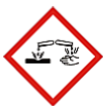 GHSO8: GHS: health hazardGHS07: GHS: exclamation markGHS09: GHS: fish and treeHazard classification	Acute Tox. 4: Acute toxicity, Category 4			Aquatic Acute 1: Hazardous to aquatic environment, Acute, Category 1			Aquatic Chronic 2: Hazardous to aquatic environment, Chronic, Category 3			Eye Dam. 1: Serious eye damage/irritation, Category 1			Eye Irrit. 2: Serious eye damage/irritation, Category 2			Eye Irrit. 2A: Serious eye damage/irritation, Category 2A			Skin Corr. 1A: Skin corrosion/irritation, Category 1A			Skin Corr. 1B: Skin corrosion/irriation, Category 1B			Skin Irrit. 2: Skin corrosion/irritation, Category 2			Skin Sens. 1: Skin sensitization, Category 1Hazard Statement(s)	H302: Harmful if swallowed.			H312: Harmful in contact with skin. 			H314: Causes severe skin burns and eye damage.			H315: Causes skin irritation.			H317: May cause an allergic skin reaction.H318: Causes serious eye damage.H319: Causes serious eye irritation.H400: Very toxic to aquatic life.H411: Toxic to aquatic life with long lasting effects.Precautionary 		NoneStatement(s) 	 Disclaimers:	Information contained in this publication or as otherwise supplied to Users is believed to be accurate and is given in good faith, but it is for the Users to satisfy themselves of the sustainability of the product for their own particular purpose. Organica (UK) Ltd gives no warranty as to the fitness of the product for any particular purpose and any implied warranty or condition (statutory or otherwise) is excluded except to the extent that exclusion is prevented by law. Organica (UK) Ltd accepts no liability for loss or damage (other than that arising from death or personal injury caused by defective product, if proved), resulting from reliance on this information. Freedom under Patents, Copyright and Designs cannot be assumed. NameCAS NoEC NoClassification EC 1272/2008FunctionConcentration in product (range) (%)Aqua7732-18-5231-791-2Not classifiedDiluent 10+Lactic acid79-33-4201-196-2Skin Irrit. 2 H315  Eye Dam. 1 H318  Eye Irrit. 2 H319Acid1-10Citric Acid77-92-9201-069-1Eye Irrit. 2A H319Acid0.1-1Hydroxyethyl cellulose9004-62-0N/ANot classifiedThickener0.1-1Alcohol ethoxylated68213-23-0932-773-3Eye Dam. 1 H318  Eye Irrit. 2 H319Non-ionic surfactant0.1-1Capryl glucoside68515-73-1500-220-1 Eye Dam. 1 H318Non-ionic surfactant0.1-1ParfumN/AN/ASkin Irrit. 2 H315  Skin Sens. 1 H317  Aquatic Chronic 3 H412Fragrance 0.1-1Benzisothiazolinone 2634-33-5220-120-9Acute Tox. 4 H302  Skin Irrit. 2 H315  Skin Sens. 1 H317  Eye Dam. 1 H318  Aquatic Acute 1 H400  Preservative0.1-1Benzalkonium chloride68424-85-1270-325-2Acute Tox. 4 H302  Acute Tox. 4 H312  Skin Corr. 1A H314  Aquatic Acute 1 H400  Cationic surfactant0.1-1Didecyldimonium chloride7173-51-5230-525-2Acute Tox. 4 H302  Skin Corr. 1B H314Cationic surfactant<0.1